Article Information: CARE: Case Report Guidelines, https://www.care-statement.org/checklist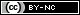 TopicItemChecklist item descriptionReported onPage/Section/Paragraph(s)Title1The diagnosis or intervention of primary focus followed by the words “case report”Key Words22 to 5 key words that identify diagnoses or interventions in this case report (including "case report")Abstract(no references)3aIntroduction: What is unique about this case and what does it add to the scientific literature?Abstract(no references)3bMain symptoms and/or important clinical findingsAbstract(no references)3cThe main diagnoses, therapeutic interventions, and outcomesAbstract(no references)3dConclusion—What is the main “take-away” lesson(s) from this case?Introduction4One or two paragraphs summarizing why this case is unique (may include references)Patient Information5aDe-identified patient specific informationPatient Information5bPrimary concerns and symptoms of the patientPatient Information5cMedical, family, and psychosocial history including relevant genetic informationPatient Information5dRelevant past interventions and their outcomesClinical Findings6Describe significant physical examination (PE) and important clinical findingsTimeline7Historical and current information from this episode of care organized as a timelineDiagnostic Assessment8aDiagnostic testing (such as PE, laboratory testing, imaging, surveys)Diagnostic Assessment8bDiagnostic challenges (such as access to testing, financial, or cultural)Diagnostic Assessment8cDiagnosis (including other diagnoses considered)Diagnostic Assessment8dPrognosis (such as staging in oncology) where applicableTherapeutic Intervention9aTypes of therapeutic intervention (such as pharmacologic, surgical, preventive, self-care)Therapeutic Intervention9bAdministration of therapeutic intervention (such as dosage, strength, duration)Therapeutic Intervention9cChanges in therapeutic intervention (with rationale)Follow-up and Outcomes10aClinician- and patient-assessed outcomes (if available)Follow-up and Outcomes10bImportant follow-up diagnostic and other test resultsFollow-up and Outcomes10cIntervention adherence and tolerability (How was this assessed?)Follow-up and Outcomes10dAdverse and unanticipated eventsDiscussion11aA scientific discussion of the strengths AND limitations associated with this case reportDiscussion11bDiscussion of the relevant medical literature with referencesDiscussion11cThe scientific rationale for any conclusions (including assessment of possible causes)Discussion11dThe primary “take-away” lessons from this case report (without references) in a one paragraph conclusionPatient Perspective12The patient should share their perspective in one to two paragraphs on the treatment(s) they receivedInformed Consent13Did the patient give informed consent? Please provide if requestedYes     No 